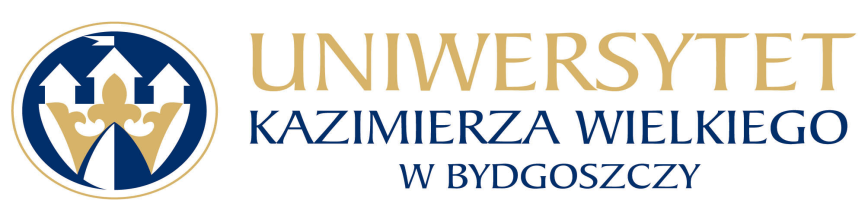 Uniwersytet Kazimierza Wielkiego w BydgoszczyAdres: 85-064 Bydgoszcz, ul. Chodkiewicza 30PRZETARG NIEOGRANICZONYNA DOSTAWĘ O WARTOŚCI PONIŻEJ 207 TYS. EURONumer sprawy: UKW/DZP-281-D-17/2016								  Zatwierdził: 								................................								  (pieczęć i podpisBydgoszcz, dnia 17.05.2016 r.Specyfikacja Istotnych Warunków Zamówienia (SIWZ)Rozdział 1:		Instrukcja dla Wykonawców (IDW)Rozdział 2: 		Załączniki stanowiące integralną część SIWZ:	Załącznik nr 1.  Formularz ofertyZałącznik nr 2	Formularz cenowyZałącznik nr 3   Oświadczenie Wykonawcy o braku podstaw do wykluczenia z postępowania;Załącznik nr 4   Oświadczenie Wykonawcy o spełnianiu warunków udziału w postępowaniu;Załącznik nr 5   Informacja o przynależności/braku przynależności do grupy kapitałowej;Załącznik nr 6   Pisemne zobowiązanie innych podmiotów do oddania do dyspozycji wykonawcy niezbędnych zasobów na okres korzystania z nich przy wykonywaniu zamówienia;Załącznik nr 7   Oświadczenie o powstaniu obowiązku podatkowego u Zamawiającego;Załącznik nr 8   Oświadczenie o braku obowiązku podatkowego u Zamawiającego;Rozdział 3:		Projekt umowyRozdział 4:	Opis przedmiotu zamówieniaROZDZIAŁ 1.INSTRUKCJA DLA WYKONAWCÓW (IDW)1. 	ZAMAWIAJĄCY Uniwersytet Kazimierza Wielkiego w BydgoszczyAdres: 85-064 Bydgoszcz, ul. Chodkiewicza 30e-mail: kancelaria@ukw.edu.pladres strony internetowej: www.ukw.edu.plGodziny urzędowania: od 7:15 do 15:15.NIP 5542647568REGON 3400576952. 	OZNACZENIE POSTĘPOWANIAPostępowanie oznaczone jest znakiem: UKW-DZP-281-D-17/2016Wykonawcy powinni we wszelkich kontaktach z Zamawiającym powoływać się na wyżej podane oznaczenie.3. 	TRYB POSTĘPOWANIAPostępowanie o udzielenie zamówienia prowadzone jest w trybie przetargu 	nieograniczonego na podstawie ustawy z dnia 29 stycznia 2004 roku Prawo zamówień publicznych (tekst jednolity Dz. U. z 2013 r. poz. 907 ze zm.) zwanej dalej „ustawą Pzp”.4. 	PRZEDMIOT ZAMÓWIENIA	Przedmiotem zamówienia jest dostawa artykułów ślusarskich, materiałów elektrycznych i narzędzi na potrzeby Uniwersytetu Kazimierza Wielkiego w Bydgoszczy. Szczegółowy wykaz wszystkich artykułów, materiałów i narzędzi został określony w Rozdziale 4 SIWZ, zał. nr 2 do SIWZ (formularz cenowy) oraz na warunkach projektu Umowy przedstawionego w Rozdziale 3 SIWZ.Przedmiot zamówienia nazywany jest w dalszej treści IDW „przedmiotem zamówienia”.Realizacja zamówienia podlega prawu polskiemu, w tym w szczególności ustawie z dnia 23 kwietnia 1964 r. Kodeks cywilny (Dz. U. Nr 16 poz.93 ze zm.) i ustawie z dnia 29 stycznia 2004 r. Prawo zamówień publicznych (t. j. Dz. U. z 2013 r. poz. 907 ze zm.). CPV (Wspólny Słownik Zamówień): 4453110-9  - Śruby i wkręty31532000-4  - Części lamp i opraw oświetleniowych44514000-6  - Uchwyty do narzędzi i części narzędzi31531000-7  - Żarówki44510000-8– NarzędziaZamawiający nie przewiduje możliwości udzielenia zamówień uzupełniających, o których mowa                        w art. 67 ust. 1 pkt 7 ustawy Pzp.5.        ŹRÓDŁA FINANSOWANIAŚrodki ogólnouczelniane.6. 	TERMIN REALIZACJI PRZEDMIOTU ZAMÓWIENIAZadanie nr 1, zadanie nr 2 - Zamówienie winno być realizowane sukcesywnie, zgodnie ze zgłaszanym zapotrzebowaniem od dnia podpisania umowy do dnia 31 grudnia 2016 r. Termin od złożenia zamówienia do dostarczenia towaru nie może być dłuższy niż 10 dni.Zadanie nr 3 - do 10 dni od dnia podpisania umowy;7.	WARUNKI UDZIAŁU W POSTĘPOWANIU ORAZ OPIS SPOSOBU DOKONYWANIA OCENY SPEŁNIANIA TYCH WARUNKÓWO udzielenie zamówienia mogą ubiegać się Wykonawcy, którzy spełniają warunki, o których mowa w art. 22 ust. 1 ustawy Pzp i którzy wykażą ich spełnianie na poziomie wymaganym przez Zamawiającego zgodnie z opisem zamieszczonym w pkt. 7.3. IDW oraz Wykonawcy niepodlegający wykluczeniu z powodu niespełniania warunków, o których mowa w art. 24 ust. 1 ustawy Pzp.O udzielenie zamówienia mogą ubiegać się Wykonawcy, którzy spełniają warunki dotyczące:posiadania uprawnień do wykonywania określonej działalności lub czynności, jeżeli przepisy prawa nakładają obowiązek ich posiadania,posiadania wiedzy i doświadczenia,7.2.3.	dysponowania odpowiednim potencjałem technicznym oraz osobami zdolnymi do wykonania zamówienia,7.2.4.	sytuacji ekonomicznej i finansowej:Opis sposobu dokonywania oceny spełniania warunków:7.3.1.	Zamawiający nie stawia szczegółowych wymagań odnośnie warunku określonego w pkt. 7.2.1. Zamawiający dokona oceny spełniania warunku udziału w postępowaniu w tym zakresie na podstawie oświadczenia o spełnianiu warunków udziału w postępowaniu, stanowiącego zał. Nr 4 do SIWZ.7.3.2. 	Zamawiający nie stawia szczegółowych wymagań odnośnie warunku określonego w pkt. 7.2.2. Zamawiający dokona oceny spełniania warunku udziału w postępowaniu w tym zakresie na podstawie oświadczenia o spełnianiu warunków udziału w postępowaniu, stanowiącego zał. Nr 4 do SIWZ.7.3.3.	Zamawiający nie stawia szczegółowych wymagań odnośnie warunku określonego w pkt. 7.2.3. Zamawiający dokona oceny spełniania warunku udziału w postępowaniu w tym zakresie na podstawie oświadczenia o spełnianiu warunków udziału w postępowaniu, stanowiącego zał. Nr 4 do SIWZ.7.3.4.	Zamawiający nie stawia szczegółowych wymagań odnośnie warunku określonego w pkt. 7.2.4. Zamawiający dokona oceny spełniania warunku udziału w postępowaniu w tym zakresie na podstawie oświadczenia o spełnianiu warunków udziału w postępowaniu, stanowiącego zał. Nr 4 do SIWZ.Zamawiający dokona oceny spełniania warunków udziału w postępowaniu na podstawie oświadczeń i dokumentów, o których mowa w pkt 8 IDW, na zasadzie spełnia – nie spełnia.Wykonawca może polegać na wiedzy i doświadczeniu, potencjale technicznym, osobach zdolnych do wykonania zamówienia, zdolnościach finansowych lub ekonomicznych innych podmiotów, niezależnie od charakteru prawnego łączących go z nimi stosunków. Wykonawca w takiej sytuacji zobowiązany jest udowodnić Zamawiającemu, że będzie dysponował tymi zasobami w trakcie realizacji zamówienia ,w szczególności przedstawiając w tym celu pisemne zobowiązanie tych podmiotów do oddania mu do dyspozycji niezbędnych zasobów na potrzeby wykonania zamówienia ( zgodnie z załącznikiem nr 6 do SIWZ ). Informacja dla Wykonawców wspólnie ubiegających się o udzielenie zamówienia (spółki cywilne/konsorcja).7.6.1. 	Wykonawcy mogą wspólnie ubiegać się o udzielenie zamówienia w rozumieniu art. 23 ust. 1 ustawy PZP. 7.6.2. 	Wykonawcy występujący wspólnie zobowiązani są dołączyć do oferty dokument (pismo, oświadczenie) wskazujący ustanowionego pełnomocnika do reprezentowania Wykonawcy                    w postępowaniu o udzielenie zamówienia publicznego albo reprezentowania w postępowaniu                   i zawarcia umowy w sprawie zamówienia publicznego.7.6.3 	Dokument ten musi być wystawiony zgodnie z wymogami ustawowymi, podpisany przez prawnie upoważnionych przedstawicieli wszystkich Wykonawców wspólnie ubiegających się                   o udzielenie zamówienia. 7.6.4.	Wszelka korespondencja dokonywana będzie wyłącznie z pełnomocnikiem. Wypełniając formularz ofertowy, jak również inne dokumenty powołujące się na „Wykonawcę” w miejscu „nazwa i adres Wykonawcy” należy wpisać dane wszystkich podmiotów wspólnie ubiegających się o udzielenie zamówienia , a nie tylko dane pełnomocnika . Zgodnie z art. 141 ustawy Pzp. Wykonawcy wspólnie ubiegający się o udzielenie zamówienia ponoszą solidarną odpowiedzialność za wykonanie umowy.7.6.5.   W przypadku Wykonawców wspólnie ubiegających się o udzielenie zamówienia, żaden z nich nie może podlegać wykluczeniu z powodu niespełniania warunków, o których mowa w art. 24 ust. 1 ustawy Pzp, natomiast spełnianie warunków wskazanych w art. 22 ust 1 ustawy Pzp Wykonawcy wykazują łącznie. W przypadku warunku, o którym mowa w pkt. 7.2.2. chociaż jeden z Wykonawców musi spełniać opisany warunek w całości.7.6.6.  W przypadku działalności prowadzonej w formie spółki cywilnej Zamawiający wymaga dołączenia do oferty umowy spółki cywilnej.OŚWIADCZENIA I DOKUMENTY, JAKIE MAJĄ DOSTARCZYĆ WYKONAWCY W CELU POTWIERDZENIA SPEŁNIANIA WARUNKÓW UDZIAŁU W POSTĘPOWANIU ORAZ WYKAZANIA BRAKU PODSTAW DO WYKLUCZENIA Z POSTĘPOWANIA O UDZIELENIE ZAMÓWIENIANa potwierdzenie spełniania warunków, o których mowa w art. 22 ust 1 ustawy Pzp, należy - pod rygorem wykluczenia z postępowania - złożyć następujące oświadczenia i dokumenty:Oświadczenie o spełnianiu warunków udziału w postępowaniu, stanowiące zał. Nr 4 do SIWZ W celu wykazania braku podstaw do wykluczenia z postępowania o udzielenie zamówienia wykonawcy w okolicznościach, o których mowa w art. 24 ust. 1 ustawy Pzp, należy - pod rygorem wykluczenia z postępowania - złożyć następujące oświadczenia i dokumenty:Oświadczenie o braku podstaw do wykluczenia z postępowania, stanowiące zał. Nr 3 do SIWZ.Aktualny odpis z właściwego rejestru lub z centralnej ewidencji i informacji o działalności gospodarczej, jeżeli odrębne przepisy wymagają wpisu do rejestru lub ewidencji, w celu wykazania braku podstaw do wykluczenia w oparciu o art. 24 ust. 1 pkt 2 ustawy Pzp, wystawiony nie wcześniej niż 6 miesięcy przed upływem terminu składania ofert.W sytuacji, gdy Wykonawca polega na wiedzy i doświadczeniu, potencjale technicznym, osobach zdolnych do wykonania zamówienia, zdolnościach finansowych lub ekonomicznych innych podmiotów, na zasadach określonych w art. 26 ust. 2b ustawy Pzp, zobowiązany jest udowodnić, iż będzie dysponował tymi zasobami w trakcie realizacji zamówienia, w szczególności przedstawiając w tym celu pisemne zobowiązanie tych podmiotów do oddania do dyspozycji Wykonawcy niezbędnych zasobów na potrzeby wykonywania zamówienia oraz dokumenty wymienione w pkt 8.2.1. oraz 8.2.2.Wykonawca składa wraz z ofertą - pod rygorem wykluczenia z postępowania – listę podmiotów należących do tej samej grupy kapitałowej, o której mowa w art. 24ust. 2 pkt 5 ustawy Pzp albo informację o tym, że nie należy do grupy kapitałowej, zgodnie z zał. Nr 5 do SIWZ.Jeżeli Wykonawca ma siedzibę lub miejsce zamieszkania poza terytorium Rzeczypospolitej Polskiej, zamiast dokumentów, o których mowa:1) w pkt 8.2.2-4 IDW - składa dokument lub dokumenty wystawione w kraju, w którym ma siedzibę lub miejsce zamieszkania, potwierdzające odpowiednio, że:a) 	nie otwarto jego likwidacji ani nie ogłoszono upadłości,Jeżeli w kraju miejsca zamieszkania osoby lub w kraju, w którym wykonawca ma siedzibę lub miejsce zamieszkania, nie wydaje się dokumentów, o których mowa w pkt 8.5. IDW, zastępuje się je dokumentem zawierającym oświadczenie, w którym określa się także osoby uprawione do reprezentacji wykonawcy, złożone przed właściwym organem sądowym, administracyjnym albo organem samorządu zawodowego lub gospodarczego odpowiednio kraju miejsca zamieszkania osoby lub kraju, w którym Wykonawca ma siedzibę lub miejsce zamieszkania lub przed notariuszem.Dokumenty, o których mowa w pkt 8.5.1) lit a) lub zastępujący je dokument, o którym mowa                        w pkt 8.5. IDW, powinny być wystawione nie wcześniej niż 6 miesięcy przed upływem terminu składania ofert. W przypadku wątpliwości co do treści dokumentu złożonego przez Wykonawcę mającego siedzibę lub miejsce zamieszkania poza terytorium Rzeczypospolitej Polskiej, Zamawiający może zwrócić się do właściwych organów odpowiednio kraju miejsca zamieszkania osoby lub kraju,                   w którym Wykonawca ma siedzibę lub miejsce zamieszkania z wnioskiem o udzielenie niezbędnych informacji dotyczących przedłożonego dokumentu.Dokumenty i oświadczenia wymagane dla potwierdzenia spełnienia przez Wykonawców warunków udziału w postępowaniu należy złożyć w oryginale lub kopii poświadczonej za zgodność z oryginałem przez Wykonawcę.W przypadku Wykonawców wspólnie ubiegających się o udzielenie zamówienia oraz w przypadku podmiotów, o których mowa w pkt 7.5. i 8.3 IDW, kopie dokumentów dotyczących odpowiednio Wykonawcy lub tych podmiotów są poświadczane za zgodność z oryginałem odpowiednio przez Wykonawcę lub te podmioty.	
Poświadczenie za zgodność z oryginałem powinno być sporządzone w sposób umożliwiający identyfikację podpisu (np. wraz z imienną pieczątką osoby poświadczającej kopię dokumentu za zgodność z oryginałem). 	Zamawiający zażąda przedstawienia oryginału lub notarialnie poświadczonej kopii dokumentu wyłącznie wtedy, gdy złożona kopia dokumentu będzie nieczytelna lub będzie budziła wątpliwości co do jej prawdziwości.Dokumenty sporządzone w języku obcym są składane wraz z tłumaczeniem na język polski, poświadczonym przez Wykonawcę.W celu potwierdzenia spełnienia warunków wymaganych od Wykonawców wspólnie ubiegających się o udzielenie zamówienia:oświadczenie wymienione w pkt 8.2.1. IDW, dokument o którym mowa w pkt. 8.4 IDW oraz dokumenty wymienione w pkt 8.2.2. albo odpowiadające im określone w pkt 8.5. i 8.6. IDW, powinny być złożone przez każdego Wykonawcę; oświadczenie wymienione w pkt 8.1.1. IDW każdy wykonawca składa odrębnie lub wykonawcy składają jedno oświadczenie podpisane przez pełnomocnika Wykonawców wspólnie ubiegających się o udzielenie zamówienia.9. 	WYMAGANE DOKUMENTY I OŚWIADCZENIA DOTYCZĄCE PRZEDMIOTU ZAMÓWIENIAW celu potwierdzenia, że oferowane dostawy odpowiadają wymaganiom określonym przez Zamawiającego należy załączyć do oferty następujące oświadczenia i dokumenty:W przypadku zaoferowania przedmiotu zamówienia równoważnego, Wykonawca zobowiązany jest załączyć do oferty foldery, karty charakterystyki, specyfikacje techniczne  lub inne dokumenty zawierające dane techniczne oferowanego przedmiotu zamówienia.10.	OPIS SPOSOBU PRZYGOTOWANIA OFERT	Wykonawca zobowiązany jest do dokładnego zapoznania się z informacjami zawartymi 	w SIWZ i przygotowania oferty zgodnie z wymaganiami określonymi w tym dokumencie.Wykonawcy ponoszą wszelkie koszty związane z przygotowaniem i złożeniem oferty, niezależnie od wyniku postępowania. Zamawiający nie odpowiada za żadne koszty poniesione przez Wykonawcę w związku z przygotowaniem i złożeniem oferty. Wykonawca zobowiązuje się nie podnosić jakichkolwiek roszczeń z tego tytułu względem Zamawiającego, z zastrzeżeniem art. 93 ust. 4 Ustawy PZP.  	Wykonawca może złożyć tylko jedną ofertę.     Zamawiający podzielił postępowanie na 3 zadania, z których każde będzie oceniane	oddzielnie.	Zamawiający  dopuszcza składanie ofert częściowych.	Zamawiający nie dopuszcza składania ofert wariantowych.	Zamawiający nie przewiduje aukcji elektronicznej.	Ofertę stanowi wypełniony zał. Nr 1 do SIWZ „Formularz oferty” oraz niżej wymienione 	dokumenty:Formularz cenowy , stanowiący załącznik nr 2 do SIWZ. Oświadczenia i dokumenty, wymagane postanowieniami punktu 8 IDW;Pełnomocnictwo do reprezentowania wszystkich Wykonawców wspólnie ubiegających się                           o udzielenie zamówienia, ewentualnie umowa o współdziałaniu, z której będzie wynikać przedmiotowe pełnomocnictwo (oryginał lub kopia potwierdzona za zgodność z oryginałem przez notariusza). Pełnomocnik może być ustanowiony do reprezentowania Wykonawców w postępowaniu albo reprezentowania w postępowaniu i zawarcia umowy. Pełnomocnictwo do podpisania oferty (oryginał lub kopia potwierdzona za zgodność z oryginałem przez notariusza)względnie do podpisania innych dokumentów składanych wraz z ofertą, o ile uprawnienie do reprezentacji osoby podpisującej ofertę nie wynika z dokumentu rejestrowego załączonego do oferty.Wszelkie dokumenty, które nie są składane w oryginale, powinny być opatrzone klauzulą „za zgodność z oryginałem” i podpisem osoby uprawnionej przez Wykonawcę. Oferta powinna być podpisana przez osobę upoważnioną do reprezentowania Wykonawcy, zgodnie z formą reprezentacji Wykonawcy określoną w rejestrze lub innym dokumencie, właściwym dla danej formy organizacyjnej Wykonawcy albo przez upełnomocnionego przedstawiciela Wykonawcy. Oferta oraz pozostałe oświadczenia i dokumenty, dla których Zamawiający określił wzory w formie formularzy zamieszczonych w Rozdziale 2, powinny być sporządzone zgodnie z tymi wzorami, co do treści oraz opisu kolumn i wierszy.Oferta powinna być sporządzona w języku polskim, z zachowaniem formy pisemnej pod rygorem nieważności. Każdy dokument składający się na ofertę powinien być czytelny.Każda poprawka w treści oferty, a w szczególności każde przerobienie, przekreślenie, uzupełnienie, nadpisanie, itd., powinno być parafowane przez Wykonawcę, w przeciwnym razie nie będzie uwzględnione.Strony oferty powinny być trwale ze sobą połączone i kolejno ponumerowane, z zastrzeżeniem sytuacji opisanej w pkt 10.14 i 10.15. W treści oferty powinna być umieszczona informacja o liczbie stron.Oświadczenia i dokumenty dotyczące właściwości Wykonawcy wymagane postanowieniami pkt 8 IDW powinny być trwale ze sobą połączone oraz kolejno ponumerowane. W treści oferty powinna być zamieszczona informacja o liczbie stron, na których te oświadczenia i dokumenty zamieszczono.W przypadku gdyby oferta, oświadczenia lub dokumenty zawierały informacje stanowiące tajemnicę przedsiębiorstwa w rozumieniu przepisów o zwalczaniu nieuczciwej konkurencji, Wykonawca zobowiązany jest w sposób nie budzący wątpliwości zastrzec, które informacje stanowią tajemnicę przedsiębiorstwa oraz wykazać, że zastrzeżone informacje stanowią tajemnicę przedsiębiorstwa. Informacje te powinny być umieszczone w osobnym wewnętrznym opakowaniu, trwale ze sobą połączone i ponumerowane. Przez tajemnicę przedsiębiorstwa w rozumieniu art. 11 ust. 4 ustawy z dnia 16 kwietnia 1993r. o zwalczaniu nieuczciwej konkurencji (Dz.U. z 2003r., Nr 153 poz. 1503 ze zm.) uznać należy nieujawnione do wiadomości publicznej informacje techniczne, technologiczne, organizacyjne przedsiębiorstwa lub inne informacje posiadające wartość gospodarczą , co do których przedsiębiorca podjął niezbędne działania w celu zachowania ich poufności. Nie mogą stanowić tajemnicy przedsiębiorstwa informacje podawane do wiadomości podczas otwarcia ofert, tj. informacje dotyczące ceny, terminu wykonania zamówienia, okresu gwarancji i warunków płatności zawartych w ofercie.Ofertę wraz z oświadczeniami i dokumentami należy umieścić w zamkniętym opakowaniu, uniemożliwiającym odczytanie jego zawartości bez uszkodzenia tego opakowania. Opakowanie powinno być oznaczone nazwą (firmą) i adresem Wykonawcy, zaadresowane następująco:Uniwersytet Kazimierza Wielkiego w BydgoszczyAdres: 85-064 Bydgoszcz, ul. Chodkiewicza 30NAZWA I ADRES WYKONAWCYoraz opisane:Nie otwierać przed dniem 24.05.2016 r., godz. 1100Wymagania określone w pkt 10.13. – 10.14. nie stanowią o treści oferty i ich niespełnienie nie będzie skutkować odrzuceniem oferty; wszelkie negatywne konsekwencje mogące wyniknąć                                     z niezachowania tych wymagań będą obciążały Wykonawcę.Przed upływem terminu składania ofert, Wykonawca może wprowadzić zmiany do złożonej oferty lub wycofać ofertę. Oświadczenia o wprowadzonych zmianach lub wycofaniu oferty powinny być doręczone Zamawiającemu na piśmie pod rygorem nieważności przed upływem terminu składania ofert. Oświadczenia powinny być opakowane tak, jak oferta, a opakowanie powinno zawierać odpowiednio dodatkowe oznaczenie wyrazem: „ZMIANA OFERTY” lub „WYCOFANIE OFERTY”. 11.	OPIS SPOSOBU OBLICZENIA CENY OFERTY11.1. 	Cena oferty zostanie wyliczona przez Wykonawcę w oparciu o Formularz cenowy, którego wzór stanowi załącznik nr 2 do SIWZ. Następnie Wykonawca przepisuje wartość brutto oferty wyliczoną w Zał. Nr 2 do SIWZ do Formularza oferty, stanowiącego Zał. Nr 1 do SIWZ. 11.3. 	Cena musi uwzględniać wszystkie wymagania niniejszej SIWZ oraz obejmować wszelkie koszty, jakie poniesie Wykonawca z tytułu należytej oraz zgodnej z obowiązującymi przepisami realizacji przedmiotu zamówienia.11.4	Cena będzie zawierała wszystkie koszty, jakie mogą powstać w trakcie realizacji zamówienia (np. koszty transportu, inne opłaty i podatki) oraz będzie uwzględniała także ewentualne upusty                           i rabaty zastosowane przez Wykonawcę.11.4. 	Cena oferty powinna być wyrażona w złotych polskich (PLN) z wyodrębnieniem podatku VAT, z dokładnością do dwóch miejsc po przecinku. 11.5. 	Jeżeli złożona zostanie oferta, której wybór prowadzić będzie do powstania obowiązku podatkowego Zamawiającego zgodnie z przepisami o podatku od towarów i usług w zakresie dotyczącym •	wewnątrzwspólnotowego nabycia towarów, •	importu usług lub towarów,•	mechanizmu odwróconego obciążenia podatkiem VAT, Zamawiający w celu oceny takiej oferty doliczy do przedstawionej w niej ceny podatek od towarów                                    i usług, który miałby obowiązek wpłacić zgodnie z obowiązującymi przepisami.11.6.    Wykonawca, składając ofertę, informuje Zamawiającego, czy wybór oferty będzie prowadzić do powstania u Zamawiającego obowiązku podatkowego, wskazując nazwę (rodzaj) towaru lub usługi, których dostawa lub świadczenie będzie prowadzić do jego powstania, oraz wskazując ich wartość bez kwoty podatku, tym celu należy złożyć wypełnione Oświadczenie stanowiące załącznik nr 7 do SIWZ.12.	WYMAGANIA DOTYCZĄCE WADIUM12.1. 		Zamawiający nie żąda wniesienia wadium.MIEJSCE ORAZ TERMIN SKŁADANIA I OTWARCIA OFERTOferty powinny być złożone w siedzibie Zamawiającego: 
Uniwersytet Kazimierza Wielkiego w BydgoszczyAdres: 85-064 Bydgoszcz,ul. Chodkiewicza 30Kancelaria Główna,  pokój 108, blok „C” w terminie 24.05.2016 r., do godziny 103013.2.	Otwarcie ofert nastąpi w siedzibie Zamawiającego: 
Uniwersytet Kazimierza Wielkiego w BydgoszczyAdres: 85-064 Bydgoszcz,ul. Chodkiewicza 30w pokoju nr 61 – Dział Zamówień Publicznych, w dniu  24.05.2016 r., o godzinie 110013.3.	Otwarcie ofert jest jawne.13.4.		W przypadku złożenia Zamawiającemu przez Wykonawcę oferty po terminie składania ofert, Zamawiający niezwłocznie zwróci ofertę Wykonawcy.	TERMIN ZWIĄZANIA OFERTĄTermin związania ofertą wynosi 30 dni. Bieg terminu związania ofertą rozpoczyna się wraz                 z upływem terminu składania ofert.Wykonawca samodzielnie lub na wniosek Zamawiającego może przedłużyć termin związania ofertą, z tym że Zamawiający może tylko raz, co najmniej na 3 dni przed upływem terminu związania ofertą, zwrócić się do Wykonawców o wyrażenie zgody na przedłużenie terminu,                        o którym mowa w pkt 14.1., o oznaczony okres, nie dłuższy jednak niż 60 dni. W przypadku wniesienia odwołania po upływie terminu składania ofert bieg terminu związania ofertą ulegnie zawieszeniu do czasu ogłoszenia przez Krajową Izbę Odwoławczą orzeczenia.	OPIS KRYTERIÓW I SPOSOBU OCENY OFERT15.1.	Zamawiający oceni i porówna jedynie te oferty, które:a) zostaną złożone przez Wykonawców nie wykluczonych przez Zamawiającego z niniejszego postępowania;b) nie zostaną odrzucone przez Zamawiającego.15.2. Oferty zostaną ocenione przez Zamawiającego w oparciu o następujące kryteria i ich znaczenie: Cena ofertowa brutto - 90%Czas dostawy 10 %Kryterium cena ofertowa bruttodokonana zostanie na podstawie informacji o cenie ofertowej brutto zawartej w „formularzu ofertowym”, stanowiącym Zał. nr 1 do SIWZ i przeliczona według wzoru:C= Cn / Co x 100 pkt x 90%gdzie:C = przyznane punkty za cenęCn= najniższa cena ofertowa (brutto) spośród ważnych ofertCo= cena oferty ocenianejW kryterium tym Wykonawca może otrzymać maksymalnie 90 pkt.Kryterium czas dostawyOcena za czas dostawy dokonana zostanie na podstawie informacji o czasie dostawy zawartym                              w „formularzu oferty”, stanowiącym Zał. nr 1 do SIWZ i przeliczona według wzoru:T d= Tb /Tmax x 100 pkt x 10%gdzie:Td- przyznane punkty za termin dostawyTb- liczba punktów przyznana za czas dostawy w  badanej ofercieTmax – maksymalna liczba punktów spośród badanych ofert  W kryterium tym Wykonawca może otrzymać maksymalnie 10 pkt.Zasady przyznawania punktów w kryterium „czas dostawy”:Za najkorzystniejszą w ramach w /w kryteriów uznana zostanie oferta z najkorzystniejszym bilansem ceny oferty brutto i czasu dostawy.INFORMACJE O FORMALNOŚCIACH, JAKICH NALEŻY DOPEŁNIĆ PO WYBORZE OFERTY W CELU ZAWARCIA UMOWY	Zamawiający udzieli zamówienia Wykonawcy, który spełni wszystkie postawione w Specyfikacji warunki oraz złoży ofertę z najniższą ceną.Niezwłocznie po wyborze najkorzystniejszej oferty Zamawiający jednocześnie zawiadomi Wykonawców, którzy złożyli oferty o:1) wyborze najkorzystniejszej oferty, podając nazwę (firmę) albo imię i nazwisko, siedzibę albo adres zamieszkania i adres Wykonawcy, którego ofertę wybrano, uzasadnienie jej wyboru oraz nazwy (firmy) albo imiona i nazwiska, siedziby albo miejsca zamieszkania i adresy Wykonawców, którzy złożyli oferty, a także ceny ofert, 2) 	Wykonawcach, których oferty zostały odrzucone, podając uzasadnienie faktyczne i prawne,3)	Wykonawcach, którzy zostali wykluczeni z postępowania o udzielenie zamówienia, podając uzasadnienie faktyczne i prawne,4)   terminie, po którego upływie, umowa w sprawie zamówienia publicznego może być zawarta.Informację, o której mowa w pkt 16.2. ppkt 1, Zamawiający zamieści niezwłocznie również na stronie internetowej oraz w miejscu publicznie dostępnym w swojej siedzibie.W przypadku, gdy zostanie wybrana jako najkorzystniejsza oferta Wykonawców wspólnie ubiegających się o udzielenie zamówienia, Wykonawca przed podpisaniem umowy na wezwanie Zamawiającego powinien przedłożyć umowę regulującą współpracę Wykonawców, w której Wykonawcy wskażą pełnomocnika uprawnionego do kontaktów z Zamawiającym oraz wystawiania dokumentów związanych z płatnościami. Umowa nie może być zawarta na czas krótszy, niż okres realizacji umowy z Zamawiającym.O terminie złożenia dokumentu, o którym mowa w pkt 16.4 Zamawiający powiadomi Wykonawcę odrębnym pismem.	ZABEZPIECZENIE NALEŻYTEGO WYKONANIA UMOWYZamawiający nie wymaga zabezpieczenia należytego wykonania umowy.18. 	POUCZENIE O ŚRODKACH OCHRONY PRAWNEJ 18.1. 	Wykonawcy, a także innemu podmiotowi, jeżeli ma lub miał interes w uzyskaniu zamówienia oraz poniósł lub może ponieść szkodę w wyniku naruszenia przez Zamawiającego przepisów ustawy Pzp., przysługują środki ochrony prawnej określone w Dziale VI ustawy Pzp. Środki ochrony prawnej wobec ogłoszenia o zamówieniu oraz specyfikacji istotnych warunków zamówienia przysługują również organizacjom wpisanym na listę, o której mowa w art. 154 pkt 5 ustawy Pzp.18.2. 	Odwołanie przysługuje wyłącznie wobec czynności:opisu sposobu dokonywania oceny spełniania warunków udziału w postępowaniu;wykluczenia odwołującego z postępowania o udzielenie zamówienia;odrzucenia oferty odwołującego.18.3.	Odwołanie powinno wskazywać czynność lub zaniechanie czynności Zamawiającego, której zarzuca się niezgodność z przepisami ustawy Pzp, zawierać zwięzłe przedstawienie zarzutów, określać żądanie oraz wskazywać okoliczności faktyczne i prawne uzasadniające wniesienie odwołania.18.4.	Odwołanie wnosi się do Prezesa Krajowej Izby Odwoławczej w formie pisemnej albo elektronicznej opatrzonej bezpiecznym podpisem elektronicznym weryfikowanym za pomocą ważnego kwalifikowanego certyfikatu, przesyłając kopię odwołania Zamawiającemu przed upływem terminu do wniesienia odwołania w taki sposób, aby mógł on zapoznać się z jego treścią przed upływem tego terminu.18.5.	Terminy wniesienia odwołania:18.5.1.	Odwołanie wnosi się w terminie 5 dni od dnia przesłania informacji o czynności Zamawiającego stanowiącej podstawę jego wniesienia – jeżeli zostały przesłane w sposób określony w art. 27 ust. 2 ustawy Pzp, albo w terminie 10 dni – jeżeli zostały przesłane                     w inny sposób.18.5.2. Odwołanie wobec treści ogłoszenia o zamówieniu, a także wobec postanowień specyfikacji istotnych warunków zamówienia, wnosi się w terminie 5 dni od dnia zamieszczenia ogłoszenia w Biuletynie Zamówień Publicznych lub specyfikacji istotnych warunków zamówienia na stronie internetowej.18.5.3.	Odwołanie wobec czynności innych niż określone w pkt. 17.5.1. i 17.5.2. wnosi się w terminie 5 dni od dnia, w którym powzięto lub przy zachowaniu należytej staranności można było powziąć wiadomość o okolicznościach stanowiących podstawę jego wniesienia.18.5.4.	Jeżeli Zamawiający nie przesłał Wykonawcy zawiadomienia o wyborze oferty najkorzystniejszej odwołanie wnosi się nie później niż w terminie:1) 	15 dni od dnia zamieszczenia w Biuletynie Zamówień Publicznych ogłoszenia o udzieleniu zamówienia;2) 	1 miesiąca od dnia zawarcia umowy, jeżeli Zamawiający nie zamieścił w Biuletynie Zamówień Publicznych ogłoszenia o udzieleniu zamówienia;18.6.	Szczegółowe zasady postępowania po wniesieniu odwołania, określają stosowne przepisy Działu VI Ustawy Pzp.18.7.	Na orzeczenie Krajowej Izby Odwoławczej, stronom oraz uczestnikom postępowania odwoławczego przysługuje skarga do sądu.18.8.	Skargę wnosi się do sądu okręgowego właściwego dla siedziby Zamawiającego, 
za pośrednictwem Prezesa Krajowej Izby Odwoławczej w terminie 7 dni od dnia doręczenia orzeczenia Krajowej Izby Odwoławczej, przesyłając jednocześnie jej odpis przeciwnikowi skargi. Złożenie skargi w placówce pocztowej operatora wyznaczonego jest równoznaczne z jej wniesieniem.19. 	OPIS SPOSOBU POROZUMIEWANIA SIĘ ORAZ UDZIELANIA WYJAŚNIEŃ TREŚCI SIWZ19.1.	Wszelkie oświadczenia, wnioski, zawiadomienia oraz inne informacje Zamawiający oraz Wykonawcy będą przekazywać pisemnie, faksem (nr faksu: 52 3419213) lub mailem zampub@ukw.edu.pl z uwzględnieniem pkt. 19.2.	
Zamawiający wymaga niezwłocznego potwierdzenia przez Wykonawcę faksem lub mailem faktu otrzymania każdej informacji przekazanej faksem lub mailem, a na żądanie Wykonawcy potwierdzi fakt otrzymania od niego informacji. W przypadku, gdy Wykonawca podał adres                  e-mail w ofercie jako adres do korespondencji, prawidłowe wysłanie e-maila przez Zamawiającego, a nie potwierdzenie otrzymania e-maila przez Wykonawcę zostanie uznane przez Zamawiającego za prawidłowe dostarczenie wiadomości.19.2. 	Forma pisemna zastrzeżona jest dla złożenia oferty wraz z załącznikami, w tym oświadczeń                      i dokumentów potwierdzających spełnianie warunków udziału w postępowaniu oraz oświadczeń i dokumentów potwierdzających spełnianie przez oferowany przedmiot zamówienia wymagań określonych przez Zamawiającego, a także zmiany lub wycofania oferty.19.3. Wykonawca może zwrócić się do Zamawiającego o wyjaśnienie treści specyfikacji istotnych warunków zamówienia (SIWZ), kierując wniosek na adres:Uniwersytet Kazimierza Wielkiego w BydgoszczyAdres: 85-064 Bydgoszcz,ul. Chodkiewicza 30Zamawiający nie przewiduje zwołania zebrania Wykonawców.. Zamawiający jest obowiązany udzielić wyjaśnień niezwłocznie, jednak nie później niż na 2 dni przed upływem terminu składania ofert - pod warunkiem, że wniosek o wyjaśnienie treści SIWZ wpłynął do Zamawiającego nie później niż do końca dnia, w którym upływa połowa wyznaczonego terminu składania ofert.Jeżeli wniosek o wyjaśnienie treści specyfikacji istotnych warunków zamówienia wpłynął po upływie terminu składania wniosku, o którym mowa w pkt 19.4, lub dotyczy udzielonych wyjaśnień, Zamawiający może udzielić wyjaśnień albo pozostawić wniosek bez rozpoznania.Przedłużenie terminu składania ofert nie wpływa na bieg terminu składania wniosku,                       o którym mowa w pkt 19.4.Treść zapytań wraz z wyjaśnieniami Zamawiający przekaże Wykonawcom, którym przekazał SIWZ, bez ujawniania źródła zapytania, a także zamieści na stronie internetowejW przypadku rozbieżności pomiędzy treścią SIWZ a treścią wyjaśnień, jako obowiązującą należy przyjąć treść pisma zawierającego późniejsze oświadczenie Zamawiającego.W uzasadnionych przypadkach Zamawiający może przed upływem terminu składania ofert zmienić treść SIWZ. Dokonaną zmianę SIWZ Zamawiający przekaże niezwłocznie wszystkim Wykonawcom, którym przekazano SIWZ a także zamieści ją na stronie internetowej.Jeżeli w wyniku zmiany treści SIWZ nieprowadzącej do zmiany treści ogłoszenia o zamówieniu będzie niezbędny dodatkowy czas na wprowadzenie zmian w ofertach, Zamawiający przedłuży termin składania ofert i poinformuje o tym Wykonawców, którym przekazano SIWZ oraz zamieści informację na stronie internetowej.Jeżeli zmiana treści SIWZ, będzie prowadziła do zmiany treści ogłoszenia o zamówieniu, Zamawiający dokona zmiany treści ogłoszenia o zamówieniu w sposób przewidziany w art. 38 ust. 4a ustawy Pzp oraz jeżeli będzie to konieczne przedłuży termin składania ofert, zgodnie                   z art. 12a ustawy Pzp.Zamawiający wyznacza do kontaktowania się z Wykonawcami:a) w sprawach merytorycznych:Zadanie nr 1: Mateusz Kawczyński, telefon (52) 34 19 224, zaop1@ukw.edu.pl Zadanie nr 2: Krzysztof Wilcz, telefon (52) 34 19 152,  krzysztof_wilcz@ukw.edu.pl Zadanie nr 3: Dariusz Majewski, telefon (52) 34 19 224, darek64@ukw.edu.pl		b) w sprawach proceduralnych:Weronika Janecka – Dział Zamówień Publicznych, telefon (52) 3419 165,
fax 052/34-19-213,mail: zampub@ukw.edu.pl Rozdział 2Formularz ofertyi formularze załączników do ofertyFormularz Oferty
Załącznik nr 1Do: Uniwersytet Kazimierza Wielkiego w BydgoszczyAdres: 85-064 Bydgoszczul. Chodkiewicza 30Nawiązując do ogłoszenia o zamówieniu w postępowaniu o udzielenie zamówienia publicznego prowadzonego w trybie przetargu nieograniczonego na zadanie pod nazwą:Dostawa artykułów ślusarskich, materiałów elektrycznych i narzędzi na potrzeby Uniwersytetu Kazimierza Wielkiego w Bydgoszczy MY NIŻEJ PODPISANI
działając w imieniu i na rzecz
(nazwa (firma) dokładny adres Wykonawcy/Wykonawców)(w przypadku składania oferty przez podmioty występujące wspólnie podać nazwy(firmy) i dokładne adresy wszystkich wspólników spółki cywilnej lub członków konsorcjum)SKŁADAMY OFERTĘ na wykonanie przedmiotu zamówienia zgodnie ze Specyfikacją Istotnych Warunków Zamówienia.OŚWIADCZAMY, że zapoznaliśmy się ze Specyfikacją Istotnych Warunków Zamówienia (SIWZ) oraz wyjaśnieniami i zmianami SIWZ przekazanymi przez Zamawiającego i uznajemy się za związanych określonymi w nich postanowieniami i zasadami postępowania.OŚWIADCZAMY, że wybór naszej oferty nie będzie prowadzić do powstania obowiązku podatkowego u Zamawiającego*.OŚWIADCZAMY, że wybór naszej oferty będzie prowadzić do powstania obowiązku podatkowego u Zamawiającego, zgodnie z obowiązującymi przepisami o podatku od towarów i usług w zakresie dotyczącym: ……………………………………………………………….. OFERUJEMY/Oferuję wykonanie  przedmiotu zamówienia*:Zadanie 1:wartość netto ........………………………………………………………………………….zł podatek od towarów i usług .....................% wartość podatku  .............……………zł wartość ofertową brutto  ................................................................................................zł słownie .....................................................................................................................* zaokrąglić do 2 miejsc po przecinkuZadanie 2:wartość netto ........………………………………………………………………………….zł podatek od towarów i usług .....................% wartość podatku  .............……………zł wartość ofertową brutto  ................................................................................................zł słownie .....................................................................................................................* zaokrąglić do 2 miejsc po przecinkuZadanie 3:wartość netto ........………………………………………………………………………….zł podatek od towarów i usług .....................% wartość podatku  .............……………zł wartość ofertową brutto  ................................................................................................zł         słownie .....................................................................................................................* zaokrąglić do 2 miejsc po przecinkuZOBOWIĄZUJEMY SIĘ do dostarczenia przedmiotu zamówienia w terminie:Zadanie 1: do …..... dni od dnia złożenia zamówienia do dostarczenia towaru (należy podać liczbę pełnych dni - nie dłużej niż 10 dni),Zadanie 2: do …..... dni od dnia złożenia zamówienia do dostarczenia towaru (należy podać liczbę pełnych dni - nie dłużej niż 10 dni),Zadanie 3: do …..... dni od dnia zawarcia umowy (należy podać liczbę pełnych dni - nie dłużej niż 10 dni);AKCEPTUJEMY warunki płatności określone przez Zamawiającego w Specyfikacji Istotnych Warunków Zamówienia.8. JESTEŚMY związani ofertą przez czas wskazany w Specyfikacji Istotnych Warunków Zamówienia.9. ZAMÓWIENIE ZREALIZUJEMY sami/ z udziałem podwykonawców* ________________________________________________________________________________________________________________________________________________________________________________________(rodzaj i zakres zamówienia, które Wykonawca powierzy podwykonawcom)10. OŚWIADCZAMY, że sposób reprezentacji Wykonawcy/Wykonawców wspólnie ubiegających się o udzielenie zamówienia* dla potrzeb zamówienia jest następujący:______________________________________________________________________________________(Wypełniają jedynie przedsiębiorcy składający wspólną ofertę – spółki cywilne lub konsorcja)11. OŚWIADCZAMY, iż informacje i dokumenty zawarte na stronach nr od ___ do ___ stanowią tajemnicę przedsiębiorstwa w rozumieniu przepisów o zwalczaniu nieuczciwej konkurencji i zastrzegamy, że nie mogą być one udostępniane.12. OŚWIADCZAMY, że zapoznaliśmy się z Istotnymi dla Stron postanowieniami umowy, określonymi w Specyfikacji Istotnych Warunków Zamówienia i zobowiązujemy się, w przypadku wyboru naszej oferty, do zawarcia umowy zgodnej z ofertą, na warunkach określonych w Specyfikacji Istotnych Warunków Zamówienia, w miejscu i terminie wyznaczonym przez Zamawiającego.13.  WSZELKĄ KORESPONDENCJĘ w sprawie postępowania należy kierować na poniższy adres:Imię i nazwisko:Adres:tel. ________________ fax ____________________ e-mail: _____________________14. OFERTĘ składamy na ____ stronach.15. Stanowisko oraz imię i nazwisko osoby upoważnionej do zawarcia umowy:       ____________________________________________________________________      ______________________________________________________________________16. ZAŁĄCZNIKAMI do oferty, stanowiącymi jej integralną część są:      1.____________________________________________________________________     2._____________________________________________________________________     3_______________________________________________________________________17. WRAZ Z OFERTĄ składamy następujące oświadczenia i dokumenty na __ stronach:______________________________________________________________________________________________________________________________________________________ dnia __ __ 2016 roku       _____________________________ (podpis Wykonawcy/Pełnomocnika)* niepotrzebne skreślićZałącznik nr 2Formularz cenowy ……….………………………………….....(podpis Wykonawcy/Pełnomocnika)Załącznik nr 3Przystępując do postępowania o udzielenie zamówienia publicznego na zadanie pod nazwą „Dostawa artykułów ślusarskich, materiałów elektrycznych i narzędzi na potrzeby Uniwersytetu Kazimierza Wielkiego w Bydgoszczy” pod rygorem wykluczenia z postępowania oraz świadomy (-mi) odpowiedzialności karnej za złożenie fałszywego oświadczenia wynikającej z art. 297 § 1 K.K.: ja/my (imię i nazwisko) ................................................................................................................................................................... reprezentując firmę(nazwa firmy)/będąc właścicielem*……….……………………………………….................................................................................................jako – upoważniony na piśmie / wpisany w odpowiednim rejestrze lub ewidencji działalności gospodarczej *; w imieniu reprezentowanej przeze mnie/nas firmy oświadczam (-y), że: 1. nie podlegam (-y) wykluczeniu z postępowania o udzielenie zamówienia w zakresie określonym w art. 24 ust. 1 cyt. Ustawy. *w przypadku ofert wspólnych - każdy z Wykonawców składa oświadczenieZałącznik nr 4Przystępując do postępowania o udzielenie zamówienia publicznego na zadanie, pod nazwą:, „Dostawa artykułów ślusarskich, materiałów elektrycznych i narzędzi na potrzeby Uniwersytetu Kazimierza Wielkiego w Bydgoszczy” pod rygorem wykluczenia z postępowania oraz świadomy (-mi) odpowiedzialności karnej za złożenie fałszywego oświadczenia wynikającej z art. 297 § 1 K.K.: ja/my (imię i nazwisko) ...................................................................................................................................................................reprezentując firmę(nazwa firmy)/będąc właścicielem* ……….……………………………………….................................................................................................jako – upoważniony na piśmie / wpisany w odpowiednim rejestrze lub ewidencji działalności gospodarczej *; w imieniu reprezentowanej przeze mnie/nas firmy oświadczam (-y), że spełniam(-y) warunki dotyczące: 1) posiadania uprawnień do wykonywania określonej działalności lub czynności; 2) posiadania wiedzy i doświadczenia; 3) dysponowania odpowiednim potencjałem technicznym oraz osobami zdolnymi do wykonania zamówienia; 4) sytuacji ekonomicznej i finansowej. *niepotrzebne skreślićZałącznik nr 5Składając ofertę w przetargu nieograniczonym pod nazwą:„Dostawa artykułów ślusarskich, materiałów elektrycznych i narzędzi na potrzeby Uniwersytetu Kazimierza Wielkiego w Bydgoszczy” na podstawie art. 26 ust. 2d ustawy z 29 stycznia 2004 r. Prawo zamówień publicznych (Dz. U. z 2013 r. poz. 907 ze zm.) Informuję, że należę/nie należę do grupy kapitałowej* w rozumieniu ustawy z dnia 16 lutego 2007 r. o ochronie konkurencji i konsumentów (Dz. U. Nr 50, poz. 331 ze zm.). W załączeniu przedstawiam listę podmiotów należących do tej samej grupy kapitałowej w rozumieniu ustawy z dnia 16 lutego 2007 r. o ochronie konkurencji i konsumentów (Dz. U. Nr 50, poz. 331 ze zm.) – jeśli dotyczy:Lista podmiotów należących do tej samej grupy kapitałowej*** niepotrzebne skreślić**w przypadku ofert wspólnych - każdy z Wykonawców składa listęZałącznik nr 6ZOBOWIĄZANIEJa niżej podpisany …………………………………………………………………………………………….. imię i nazwisko – imiona i nazwiska)należycie umocowany do reprezentowania firmy : ……………………………………………………….………………………………………………………………. z siedzibą : ……………………………….…………………………………………………………………………………, w związku z ogłoszeniem przetargu nieograniczonego na:  „Dostawa artykułów ślusarskich, materiałów elektrycznych i narzędzi na potrzeby Uniwersytetu Kazimierza Wielkiego w Bydgoszczy”z o b o w i ą z u j ę   s i ę   d o    t e g o,   ż e:W przypadku wybrania jako najkorzystniejszej oferty Wykonawcy : ……………………………….....………………………………………………………………………………z siedzibą : ……………………………………………………………………………........…………...……. zobowiązuję się do udostępnienia mu na okres korzystania z nich przy wykonywaniu zamówienia jak wyżej, następujących zasobów: 1. Wiedza i doświadczenie w zakresie: ………………………………………………..……………………………………………………………… *2.  Potencjał techniczny oraz osoby zdolne do wykonania zamówienia:*………………………………………………………………………………………………………………………………………………………………………………3. Zdolności finansowe  lub ekonomiczne w zakresie: ………………………………………………………………………………………………………………….*4. Jednocześnie oświadczam, że będę / nie będę * uczestniczył w realizacji części zamówienia.(* uzupełnić oraz  niepotrzebne skreślić )  ........................................................................................ ..........................................................Miejscowość i data 					Podpis osób upoważnionych do składania 								oświadczeń woli w imieniu oferentaZałącznik nr 7	Przystępując do postępowania o udzielenie zamówienia publicznego na zadanie pod nazwą „Dostawa artykułów ślusarskich, materiałów elektrycznych i narzędzi na potrzeby Uniwersytetu Kazimierza Wielkiego w Bydgoszczy” ja/my (imię i nazwisko) ................................................................................................................................................................... reprezentując firmę(nazwa firmy)/będąc właścicielem*……….……………………………………….................................................................................................jako – upoważniony na piśmie / wpisany w odpowiednim rejestrze lub ewidencji działalności gospodarczej *; w imieniu reprezentowanej przeze mnie/nas firmy oświadczam (-y), że:, wybór naszej oferty prowadzić będzie do powstania obowiązku podatkowego u Zamawiającego  zgodnie z obowiązującymi przepisami o podatku od towarów i usług w zakresie dotyczącym:wewnątrzwspólnotowego nabycia towarów, importu usług lub towarów,mechanizmu odwróconego obciążenia podatkiem VAT1, w zakresie następujących towarów/usług : ……………………………………………………………………………………………………………………………………………………………………………………………………………………………………………………………………………………………………………………………………………………………………………………………………………………………………………………………………………………………………………………………………………………………..wartość podatku: ………………..........................................................				    										........................................................................................Miejscowość i data 					Podpis osób upoważnionych do składania 								oświadczeń woli w imieniu oferenta1 niepotrzebne skreślić.Załącznik nr 8	Przystępując do postępowania o udzielenie zamówienia publicznego na zadanie pod nazwą „Dostawa artykułów ślusarskich, materiałów elektrycznych i narzędzi na potrzeby Uniwersytetu Kazimierza Wielkiego w Bydgoszczy” ja/my (imię i nazwisko) ................................................................................................................................................................... reprezentując firmę(nazwa firmy)/będąc właścicielem*……….……………………………………….................................................................................................jako – upoważniony na piśmie / wpisany w odpowiednim rejestrze lub ewidencji działalności gospodarczej *; w imieniu reprezentowanej przeze mnie/nas firmy oświadczam (-y), że:, wybór naszej oferty nie prowadzi do powstania obowiązku podatkowego u Zamawiającego  zgodnie z obowiązującymi przepisami o podatku od towarów i usług.  ..........................................................				    										........................................................................................Miejscowość i data 					Podpis osób upoważnionych do składania 								oświadczeń woli w imieniu oferenta1 niepotrzebne skreślić.Rozdział 3PROJEKT UMOWYUmowa/Projekt ……….zawarta w dniu …………………………….. 2016 roku pomiędzy:1. Uniwersytetem Kazimierza Wielkiego w Bydgoszczy, adres: 85 – 064 Bydgoszcz, ul. Chodkiewicza 30, NIP 5542647568, REGON 340057695, reprezentowanym przez:mgr Renatę Malak – p.o. Kanclerza UKW,przy kontrasygnacie mgr Arletty Szyińskiej – Kwestora, 2. ……………………………………………………………………………………………………………….……………………………………………………………………………………………………………….reprezentowanym przez : ……………………………………………………………………………..,Niniejsza umowa jest następstwem wyboru przez Zamawiającego oferty Wykonawcy                                     w postępowaniu prowadzonym w trybie przetargu nieograniczonego, zgodnie z art. 39 ustawy z dnia 29 stycznia 2004 r.- Prawo zamówień publicznych (tj. Dz. U. z 2013 r. poz. 907 ze zm.) na: „Dostawa artykułów ślusarskich, materiałów elektrycznych i narzędzi na potrzeby Uniwersytetu Kazimierza Wielkiego w Bydgoszczy”§ 1Przedmiot umowyPrzedmiotem umowy jest zakup i dostawa artykułów ślusarskich, materiałów elektrycznych                       i narzędzi na potrzeby Uniwersytetu Kazimierza Wielkiego w Bydgoszczy. Szczegółowy opis przedmiotu umowy został określony w załączniku nr 2 do SIWZ (formularz cenowy), który wraz z ofertą Wykonawcy z dnia …… ..........r, stanowią integralną część umowy.§ 2
Zasady realizacji przedmiotu umowyWykonawca zobowiązuje się do dostarczenia przedmiotu w terminie …… dni od dnia złożenia zamówienia do dostarczenia towaru/ od dnia podpisania umowy, zgodnego z opisem zawartym w SIWZ i złożonej ofercie, o wysokiej jakości, zgodnego z wymaganiami BHP oraz dopuszczonego do obrotu handlowego.Dostawa nastąpi  dla zadania 1 i 2 sukcesywnie do dnia 31.12.2016 r. na podstawie zamówień Zamawiającego ( szczegółowo określających zamawiany rodzaj artykułu i jego ilości) przekazanych faksem na nr …...........................................  lub pocztą elektroniczną na adres: ………………..................…………… do pomieszczeń wskazanych przez Zamawiającego mieszczących się w Bydgoszczy w godzinach od 8.00 do 14.00 wliczając w to czas wniesienia przedmiotu umowy. Dla zadania 3 jednorazowo do pomieszczeń wskazanych przez Zamawiającego mieszczących się w Bydgoszczy w godzinach od 8.00 do 14.00 wliczając w to czas wniesienia przedmiotu umowy.Zamówione produkty Wykonawca dostarczy do siedziby Zamawiającego swoim transportem, wliczając w to czas wniesienia przez Wykonawcę przedmiotu umowy do wskazanego przez Zamawiającego pomieszczenia, w terminie …… dni od dnia złożenia zamówienia do dostarczenia towaru/ od dnia podpisania umowy, w godz. 8.00-14.00, od poniedziałku do piątku , chyba, że Zamawiający określi inny termin  dostawy.Wykonawca zobowiązany jest do właściwego zapakowania i załadowania przedmiotu umowy,      w celu zapobieżenia  jego uszkodzeniu. Ciężar utraty lub uszkodzenia przedmiotu umowy spoczywa na Dostawcy do chwili pisemnego potwierdzenia odbioru przez Zamawiającego. Zamawiającemu przysługują uprawnienia z tytułu rękojmi za wady zgodnie z przepisami Kodeksu Cywilnego.Bieg terminu rękojmi dla każdej transzy dostawy rozpoczyna się w dniu następującym po dokonaniu – bez zastrzeżeń - odbioru takiej dostawy przez osobę wskazaną w § 3 ust. 1.§ 3Osobą odpowiedzialną za wykonanie umowy ze strony Zamawiającego jest ………………………………………………….,        tel. …………….        e-mail…………………….@....................        lub inna wyznaczona pisemnie osoba.2.       Osobą odpowiedzialną za wykonanie umowy ze strony Wykonawcy jest         …...............................................….................         tel..............................................         e-mail…………………….@....................         lub inna wyznaczona pisemnie osoba.§ 4Wynagrodzenie WykonawcyStrony ustalają wysokość całkowitego wynagrodzenia Wykonawcy za wykonanie przedmiotu umowy określonego w § 1 na kwotę :brutto................................(słownie zł: ..................................................................................)stawka VAT: ................................ netto: ........................................................Ceny jednostkowe brutto podane przez Wykonawcę w ofercie ustalone są na cały okres obowiązywania umowy i nie podlegają podwyższeniu.Jeżeli w czasie obowiązywania umowy nastąpi zmiana ustawowej stawki podatku od towarów                     i usług (VAT), Strony dokonają odpowiedniej zmiany wynagrodzenia umownego – dotyczy to części wynagrodzenia za dostawy, których w dniu zmiany stawki VAT jeszcze nie dokonano.Podstawą zapłaty wynagrodzenia, o którym mowa w ust. 1  jest faktura wystawiona przez Wykonawcę. Zapłata wynagrodzenia, o którym mowa w ust. 1  zostanie dokonana przelewem bankowym na rachunek bankowy Wykonawcy wskazany w fakturze , w terminie 30  dni od daty doręczenia Zamawiającemu  prawidłowo wystawionej faktury.Podstawą wystawienia faktury VAT , o której mowa w ust. 5 będzie dokonanie  - bez zastrzeżeń – odbioru dostawy przez osobę wskazaną w § 3 ust.1.Wynagrodzenie za  dostawę, o którym mowa w ust. 1 liczone będzie według cen jednostkowych określonych w załączniku do umowy.Wykonawcy przysługuje wynagrodzenie wyłącznie za faktycznie dostarczony i odebrany
towar.§ 4 aWynagrodzenie Wykonawcy w przypadku powstania obowiązku podatkowego ZamawiającegoStrony ustalają wysokość całkowitego wynagrodzenia Wykonawcy za wykonanie przedmiotu umowy określonego w § 1 na kwotę :netto: ................................10. Zamawiający, na podstawie złożonego przez Wykonawcę oświadczenia o powstania obowiązku podatkowego u Zamawiającego dolicza podatek VAT zgodnie obowiązującymi przepisami                           o podatku od towarów i usług:Wartość oferty netto: ……………………………………………..Doliczony podatek VAT: …………………………………………Wartość oferty brutto po doliczonym podatku: …….……………………….. (słownie: …………………………………………………………………………………………………………………§ 5Odpowiedzialność za wady towaruWykonawca gwarantuje, że dostarczone produkty będą fabrycznie nowe i wolne od wad oraz będą odpowiadały co do jakości wymaganiom określonym dla wyrobów dopuszczonych do obrotu, a także  posiadają właściwe opakowanie i oznakowanie.Oferowane produkty muszą posiadać gwarancję nie krótszą, niż okres gwarancji producenta.Odbiór ilościowo – jakościowy dostawy nastąpi w siedzibie Zamawiającego. Jeżeli podczas odbioru zostanie stwierdzone, że dostarczony asortyment jest niezgodny z wymaganiami Zamawiającego określonymi w SIWZ i złożonym zamówieniem lub posiada wady Wykonawca na własny koszt  i ryzyko w wyznaczonym przez Zamawiającego terminie (nie dłuższym niż 5 dni ) dokona wymiany niezgodnego z wymaganiami lub wadliwego produktu na nowy, wolny od wad.W razie trzykrotnego powiadomienia Wykonawcy przez Zamawiającego o niewykonaniu lub nienależytym wykonaniu dostawy, ze wskazaniem, w jakim zakresie doszło do zaniedbań, Zamawiający jest uprawniony do odstąpienia umowy ze skutkiem na dzień złożenia oświadczenia.Przez niewykonanie lub nienależyte wykonanie dostawy rozumie się niewykonanie lub nienależyte wykonanie dostawy, o której mowa w §1. § 6Kary umowneWykonawca zapłaci Zamawiającemu kary umowne:za opóźnienie w dostarczaniu produktu, o którym mowa w §1 w wysokości 1,5% wynagrodzenia brutto, za każdy rozpoczęty dzień opóźnienia;za opóźnienie w dostarczeniu produktu, o którym mowa w § 1, który jest wadliwy a wady stwierdzono przy odbiorze lub w okresie rękojmi, w wysokości 1,5% wynagrodzenia brutto za każdy rozpoczęty dzień opóźnienia, liczony od następnego dnia po dniu wyznaczonym na usunięcie wad,za odstąpienie od umowy przez Zamawiającego  z przyczyn zależnych od Wykonawcy ,              w szczególności z  przyczyn , o których mowa w § 5 ust. 4 karę w wysokości 25 % wynagrodzenia brutto, o którym mowa w § 4 ust. 1.Jeżeli kary, o których mowa w ust. 1 i 2 nie wyrównają Zamawiającemu szkody wynikłej z nie wykonania lub nienależytego wykonania umowy przez Wykonawcę, zamawiający może dochodzić od wykonawcy odszkodowania uzupełniającego na zasadach ogólnych. Zamawiający zastrzega sobie prawo potrącenia kar umownych z wynagrodzenia należnego Wykonawcy.§ 7Zmiany umowy1. Zamawiający, zgodnie z art. 144 Ustawy Prawo zamówień Publicznych, przewiduje możliwość istotnej zmiany zawartej umowy w stosunku do treści oferty, na podstawie, której dokonano wyboru oferty w następujących okolicznościach:1) w przypadku zaistnienia innej, niemożliwej do przewidzenia w momencie zawarcia umowy okoliczności prawnej, ekonomicznej lub technicznej, za którą żadna ze stron nie podnosi odpowiedzialności skutkującej brakiem możliwości należytego wykonania umowy zgodnie z SIWZ dopuszcza się możliwość zmiany terminu realizacji umowy,2) w razie konieczności dostosowania postanowień umownych do zmian wynikających z nowelizacji powszechnie obowiązujących przepisów prawa z uwagi na brak możliwości realizacji umowy wedle pierwotnej jej treści, lub z uwagi na rażącą stratę grożącą jednej ze Stron3) konieczności dokonania zmian redakcyjnych Umowy, lub zmian będących następstwem zmian danych Stron ujawnionych w rejestrach publicznych oraz zmian dotyczących wskazania przedstawicieli stron wyznaczonych do prowadzenia spraw związanych z realizacją umowy;4) zmian korzystnych z punktu widzenia realizacji przedmiotu umowy, w szczególności obniżających koszty ponoszone przez Zamawiającego.§ 8Postanowienia końcoweWszelkie zmiany umowy dla swej ważności wymagają zachowania formy pisemnej. W sprawach nie uregulowanych niniejszą umową mają zastosowanie obowiązujące przepisy,                      a w szczególności Ustawy Prawo zamówień publicznych oraz przepisy Kodeksu Cywilnego.Wykonawca nie może przenieść praw i obowiązków wynikających z umowy na inne osoby,                    w szczególności nie może dokonać przelewu wierzytelności wynikających z wynagrodzenia,                    o którym mowa w § 4. Spory mogące wyniknąć z tej umowy będą w pierwszej instancji rozpoznawały sady właściwe ze względu na siedzibę Zamawiającego. Umowę sporządzono w 3 jednobrzmiących egzemplarzach, z których 2 otrzymuje Zamawiający,  a 1egzemplarz otrzymuje  Wykonawca.ZAMAWIAJĄCY                                                                                           WYKONAWCARozdział 4OPIS PRZEDMIOTU ZAMÓWIENIAPrzedmiotem zamówienia jest dostawa artykułów ślusarskich, materiałów elektrycznych i narzędzi na potrzeby Uniwersytetu Kazimierza Wielkiego w Bydgoszczy.Wymagania dotyczące dostarczonego towaru:Dostarczony  przedmiot zamówienia musi być fabrycznie nowy , pierwszego gatunku i wolny od wad.Wykonawca zobowiązany jest dostarczyć własnym transportem i na własny koszt przedmiot zamówienia do pomieszczeń wskazanych przez Zamawiającego mieszczących się w Bydgoszczy, przy ul. Chodkiewicza 30.Realizacja przedmiotu zamówienia nastąpi w terminie do 10 dni od dnia złożenia zamówienia do         	dostarczenia towaru / od dnia zwarcia umowy.Zamawiający dopuszcza składanie ofert równoważnych. W zakresie asortymentów wymienionych w Formularzu Cenowym, Zamawiający dokonując ich opisu wskazał  nazwę handlową (nazwę producenta), tym samym wskazał minimalny dopuszczalny standard jakościowy produktów. W tym zakresie Zamawiający dopuszcza oferowanie produktów równoważnych tj. zaproponowanie produktów innych producentów, o innej nazwie handlowej, które posiadają nie gorsze parametry techniczne, jakościowe, wydajnościowe, użytkowe, od produktów wskazanych przez Zamawiającego. W przypadku zaoferowania rozwiązań równoważnych Wykonawca musi w ofercie wykazać, że oferowany przez niego asortyment spełnia wymagania określone przez Zamawiającego (załączyć foldery, karty charakterystyki i/lub specyfikacje techniczne itp.).SPECYFIKACJA ISTOTNYCH WARUNKÓW ZAMÓWIENIASPECYFIKACJA ISTOTNYCH WARUNKÓW ZAMÓWIENIADostawa artykułów ślusarskich, materiałów elektrycznych i narzędzi na potrzeby Uniwersytetu Kazimierza Wielkiego w BydgoszczyDostawa artykułów ślusarskich, materiałów elektrycznych i narzędzi na potrzeby Uniwersytetu Kazimierza Wielkiego w BydgoszczyDostawa artykułów ślusarskich, materiałów elektrycznych i narzędzi na potrzeby Uniwersytetu Kazimierza Wielkiego w BydgoszczyDostawa artykułów ślusarskich, materiałów elektrycznych i narzędzi na potrzeby Uniwersytetu Kazimierza Wielkiego w BydgoszczyCzas dostawy liczony od dnia złożenia zamówienia do dostarczenia towaru  / od dnia podpisania umowydo 3 dni4-7 dni8-10 dniLiczba punktów 1051(nazwa Wykonawcy/Wykonawców)OFERTALp.Przedmiot zamówieniaj.m.IlośćNazwa handlowa / producent oferowanego produktuCena jednostkowanetto%VATWartośćnettoWartośćbruttoZadanie 1: Dostawa artykułów ślusarskich na potrzeby UKW.Zadanie 1: Dostawa artykułów ślusarskich na potrzeby UKW.Zadanie 1: Dostawa artykułów ślusarskich na potrzeby UKW.Zadanie 1: Dostawa artykułów ślusarskich na potrzeby UKW.Zadanie 1: Dostawa artykułów ślusarskich na potrzeby UKW.Zadanie 1: Dostawa artykułów ślusarskich na potrzeby UKW.Zadanie 1: Dostawa artykułów ślusarskich na potrzeby UKW.Zadanie 1: Dostawa artykułów ślusarskich na potrzeby UKW.Zadanie 1: Dostawa artykułów ślusarskich na potrzeby UKW.1.preparat  WD 40  opak 200 ml    szt.62.klej  tytan - FIX opak 310 ml        szt. 53.silikon biały opak. 310 ml     szt. 5    4.silikon bezbarwny opak.  310 ml  szt. 5  5.wkładka bębenkowa    35/35   szt. 406.wkręty do regipsu 1,5 cm    kg17.wkręty do regipsu 4 cm       kg18.klamka drzwiowa z szyldem 72 metalowe kolor chrom/satyna  szt. 309.klamka łazienkowa z szyldem 72 metalowe kolor chrom/satyna  szt. 1010.zamek drzwiowy 72/50  szt. 1011.zamek łazienkowy 72/50  szt. 1012.Zamek NEMEF 1739/03 orzech cały lub równoważny………………….– do drzwi przeciwpożarowych ppoż i dźwigni antypanicznej,rozmiar: 72 mm, backset: 65 mm, blacha czołowa: płaska 24 mm, trzpień: 9 mm, kierunek: uniwersalny – prawy/lewy, wykonanie: stal ocynkowanaszt.20Zadanie 2: Dostawa materiałów elektrycznych na potrzeby UKW.Zadanie 2: Dostawa materiałów elektrycznych na potrzeby UKW.Zadanie 2: Dostawa materiałów elektrycznych na potrzeby UKW.Zadanie 2: Dostawa materiałów elektrycznych na potrzeby UKW.Zadanie 2: Dostawa materiałów elektrycznych na potrzeby UKW.Zadanie 2: Dostawa materiałów elektrycznych na potrzeby UKW.Zadanie 2: Dostawa materiałów elektrycznych na potrzeby UKW.Zadanie 2: Dostawa materiałów elektrycznych na potrzeby UKW.Zadanie 2: Dostawa materiałów elektrycznych na potrzeby UKW.1.włącznik oświetlenia p/t pojedyncze, LEGRAND CARIVA lub równoważnyszt.122.włącznik oświetlenia p/t podwójne, LEGRAND CARIN/A lub równoważnyszt.313.gniazdo elektrycz. p/t podwójne GN 2 x 2P+Z , LEGRAND CARIVA lub równoważnyszt.404.oprawa OKN  2 x 18 W, PHILIPS POLAND lub równoważnyszt.105.moduł do oprawy  awaryjnej LIDER L/36/23,6 V  2,5h  równoważnyszt.106.klosz lampy OKN 2x18Wszt.507.zapłonnik BS1 4-22szt.608.zapłonnik BS1 4-65szt.209.żarówka sygnalizacyjna 15WE-14 230 V, OSRAM/PHILIPS lub równoważnyszt.2010.żarówka świecowa LED 7W/ E-14 230 V, OSRAM/PHILIPS lub równoważnyszt.4011.żarówka 40 W E-27 230 V, OSRAM/PHILIPS lub równoważnyszt.3012.świetlówka T8 18 W, OSRAM/PHILIPS lub równoważnyszt.10013.świetlówka 11W E 27, OSRAM/PHILIPS lub równoważnyszt.42014.świetlówka 18W E 27, OSRAM/PHILIPS lub równoważnyszt.7515.świetlówka 21W E 27, OSRAM/PHILIPS lub równoważnyszt.38016.świetlówka 23W E 27, OSRAM/PHILIPS lub równoważnyszt.20017.świetlówka pinowa 2-PIN 9W , barwa 840 OSRAM/PHILIPS lub równoważnyszt.5018.świetlówka pinowa 4-PIN 28W,PL-PRO barwa 840, OSRAM/PHILIPS lub równoważnyszt.11019.wentylator kanałowy łazienkowy bez układu czasowego fi 125mm 230V szt.2020.bateria 1,5V AA .ENERGIZER lub równoważnyszt.20021.bateria 1,5V AAA , ENERGIZER lub równoważnyszt.25022.przewód UTP 4x2x05 żelowany z linką nośnąm5023.uchwyt odciągowy do przewodów MALICO PA-10 lub równoważnyszt.224.rura elektroinstalacyjna PCV -RL 3mb./18 mmszt.10025.uchwyt do rur elektroinstalacyjna PCV -RL  U 18 szt.30026.złączka do rur kablowych ZL -18 mmszt.10027.rura elektroinstalacyjna PCV -RL 3mb./22 mmszt.3028.uchwyt do rur elektroinstalacyjna PCV -RL  U 22 szt.10029.złączka do rur kablowych ZL- 22 mmszt.3030.rura elektroinstalacyjna PCV -RL 3mb./28 mmszt.1531.uchwyt do rur elektroinstalacyjna PCV -RL  U 28 szt.5032.złączka do rur kablowych  ZL-28 mmszt.1033.puszka rozgałęźna n/t IP 65 P.P.H. WIKAT lub równoważny szt.5034.kołek rozporowy fi 8mm/40mm z wkrętami (op.100 szt.) WKRĘT-MET lub równoważnyop.335.kołek rozporowy fi  6mm z wkrętami do szybkiego montażu  (op.100 szt.) WKRĘT-MET lub równoważnyop.236.włącznik oświetlenia p/t pojedyncze, LEGRAND CARIVA lub równoważnyszt.237.włącznik oświetlenia p/t podwójny CARIVA lub równoważnyszt.138.przycisk sterowniczy (wyłącznik impulsowy) CARIVA lub równoważnyszt.539.ramka do osprzętu p/t CARIVA jednokrotne lub równoważnaszt.840.oprawa  AMETYST IP 65 LUXIONA w 2x18W 2 komplecie ze źródłem światła lub równoważnyszt.541.oprawa zewnętrzna naścienna  LED 1x 15W IP 65 z czujnikiem zmierzchu i ruchu (naświetlacz) ELUX lub równoważny (kolor szary, srebrny)szt.242.wyłącznik nadmiarowo-prądowy S 301 B 20 A, LEGRAND lub równoważnyszt.443.wyłącznik nadmiarowo-prądowy S 301 B 16 A, LEGRAND lub równoważnyszt.244.rozłącznik izolacyjny tupu  FR modułowy 3P 400V/63A LEGRAND lub równoważnyszt.145.puszka bezpiecznikowa p/t 12-modułowaszt.146.automat schodowy modułowy ASM-02  230V ZAMEL lub równoważnyszt.147.przewód elektrycz. YDYp 3 x 1,5 mm2 (krążki po 100 m)szt.348.uchwyty do przewodów typu USMP-3 (opak 100 szt.)szt.249.gips budowlany szybkoschnący opak. 2 kgop.350.bateria 1,5V GPA 76 szt.1051.gniazdo 5x32/400V szt.152.przedłużacz ogrodowy 20m (230V z k.o.) szt.253.świetlówka T5  8W/33 G5 szt.3054.przedłużacz antyprzepięciowy 4x230V/10A  5m ACAR-F5 z wyłącznikiem, producent HSK DATA  lub równoważnyszt.1755.przedłużacz antyprzepięciowy 3x230V/10A  1,5m ACAR-F5 z wyłącznikiem, producent HSK DATA  lub równoważnyszt.756.przedłużacz antyprzepięciowy  5x230V/10A  3m ACAR-F5 z wyłącznikiem, producent HSK DATA   lub równoważnyszt.1357.bateria  R20 1,5V alkaiczna ENERGIZER    lub równoważnyszt.658.akumulator 1,2V AA Ni-Mh 1900 mAh ENERGIZER   lub równoważny szt.459.akumulator 1,2V AA Ni-Mh 2500 mAh ENERGIZER   lub równoważnyszt.2460.akumulator 1,2V AAA Ni-Mh 700 mAh ENERGIZER   lub równoważnyszt.2461.przewód komput. UTP 4 x 2 x 0,5 kat. 5e opak. 305 mb MOLEX lub równoważny  op.162.opaska kablowa 292x3,6 (op. 100 szt.)op.363.lampa sodowa WLS 70W-Z-00  E27 PHILIPS  lub równoważnyszt.1064.żarówka MASTER PL-T 4P  42W/840 PHILIPS lub równoważnyszt.1565.listwy kablowe 50x20.1 (dług listwy 2 m) LEGRAND SUWAŁKI lub równoważnyszt.1066.patch panel UTP kat.5e 24 porty CISCO lub równoważnyszt.167.przewód HDMI 2,5 m szt.268.żarówka OSRAM XENOPHOT HALOGEN 64634 15V/150W, GZ 6,35  lub równoważnyszt.169.bateria 9V 6F22 alkaiczna ENERGIZER   lub równoważnyszt.2070.kabel minijack stereo - 2XRCA  1,5mszt.271.kabel minijack stereo - 2XRCA  5m szt.172.przewód telefoniczny YTDY 4x0,5 (op. 100mb.)  op.173.bateria alkaliczna 9V 6LR61 szt.274.bateria alkaliczna 9V 6F22 GP 1604Aszt.275.bateria alkaliczna  3V GR2016 szt.476.bateria alkaliczna  1,5V LR43 szt.477.bateria alkaliczna  1,5V LR54 szt.478.żarówka 15 W E-27 230 V, OSRAM/PHILIPS lub równoważna  szt.1579.lampa oświetl. zewnętrz. MIX 160 W E-27; PHILIPS lub równoważna szt.3080.żarówka MASTER SON-T PIA PLUS 70W E27/230V/830   lub równoważnyszt.16Zadanie 3: Dostawa narzędzi na potrzeby UKW.Zadanie 3: Dostawa narzędzi na potrzeby UKW.Zadanie 3: Dostawa narzędzi na potrzeby UKW.Zadanie 3: Dostawa narzędzi na potrzeby UKW.Zadanie 3: Dostawa narzędzi na potrzeby UKW.Zadanie 3: Dostawa narzędzi na potrzeby UKW.Zadanie 3: Dostawa narzędzi na potrzeby UKW.Zadanie 3: Dostawa narzędzi na potrzeby UKW.Zadanie 3: Dostawa narzędzi na potrzeby UKW.1.Zestaw 34 szt. śrubokrętów, wkrętaków bitów Stanley lub równoważny……….Zestaw  34 szt. Wkrętak z Grzechotką Rękojeść Pistoletowa.Charakterystyka produktu:- 34 różne końcówki- Uchwyt samozaciskowy- Wkrętak na wymienne końcówek z grzechotką- Dostarczany w plastikowej walizeczce.komplet12. Zestaw kombinerki, szczypce, cążki.- szczypce uniwersalne przydatne podczas prac wymagających obróbki ręcznej przedmiotów (zginanie, przytrzymywanie itp.) 
- szczypce boczne szczególnie przydatne podczas prac elektrycznych (cięcie przewodów elektrycznych, przecinanie drutu itp.)- szczypce do rur przeznaczone do odkręcania rur, nakrętek, śrub itp.- szczypce boczne i uniwersalne posiadają sprężynkę rozpierającą oraz wyposażone są w krawędzie tnące- dwumateriałowy uchwyt poprawiający komfort pracyZawartość zestawu:- szczypce boczne- szczypce uniwersalne- szczypce do rur rozstaw szczęk: 10-45 mmkomplet1………..………, dnia ……- ……- 2016 r.……............................................                                                         (podpis Wykonawcy
lub upoważnionego przedstawiciela)………..………, dnia ……- ……- 2016 r.……............................................                                                         (podpis Wykonawcy
lub upoważnionego przedstawiciela)Lp.Nazwa podmiotu, adres………..………, dnia ……- ……- 2016 r.……............................................                                                         (podpis Wykonawcy
lub upoważnionego przedstawiciela)